ŠTO JE LIMFNI SUSTAV I KAKO SE JAVLJA LIMFNA BLOKADA 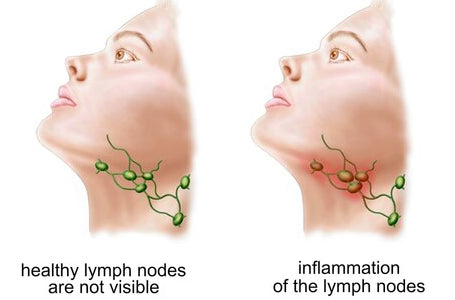 Zdravi limfni čvorovi        Upaljeni limfni čvoroviLimfni sustav dio je krvožilnog i imunološkog sustava i sastoji se od mreže limfnih žila koje dovode bistru tekućinu zvanu limfa do srca.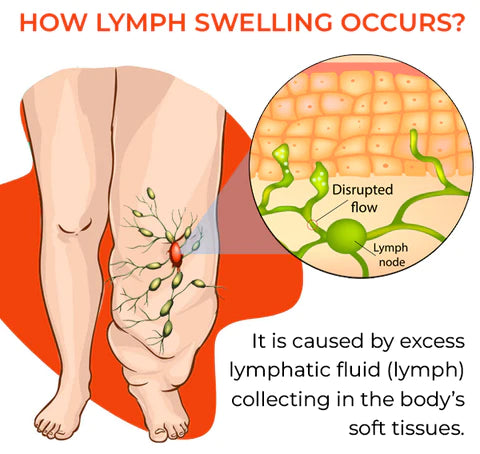 A te limfne žile djeluju kao golemi drenažni sustav za tijelo koje mora ostati čisto da bi pravilno funkcioniralo. Baš kao u vašem domu, ako su odvodi začepljeni u WC školjki ili umivaoniku, ne možete se učinkovito riješiti otpada - isto vrijedi i za vaše tijelo. Stagnirajući protok limfe dovodi do nakupljanja otpada i toksina, slabljenja imuniteta i dovodi do raznih zdravstvenih problema.MAGNETSKI PRISTUP LIMFNOJ DRENAŽI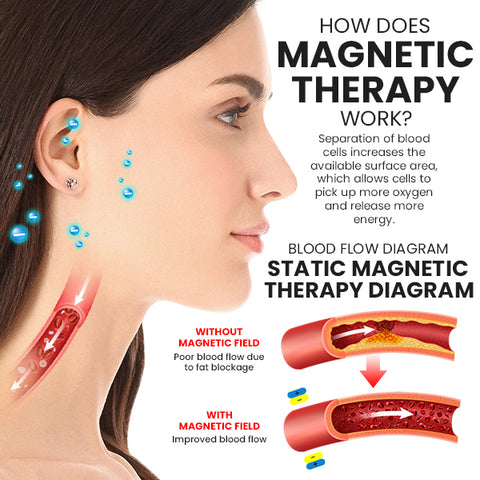 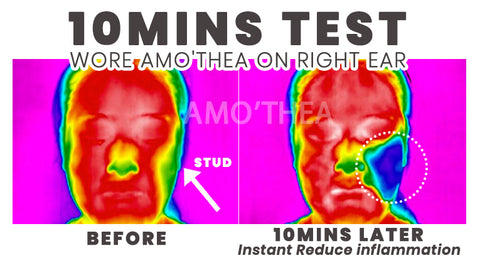 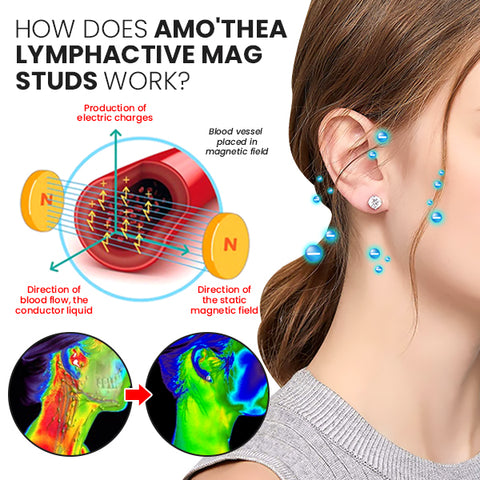 Negativni ioni povećavaju propusnost stanične membrane što olakšava apsorpciju tkivne tekućine u limfne žile. Stoga može spriječiti blokadu limfnog sustava.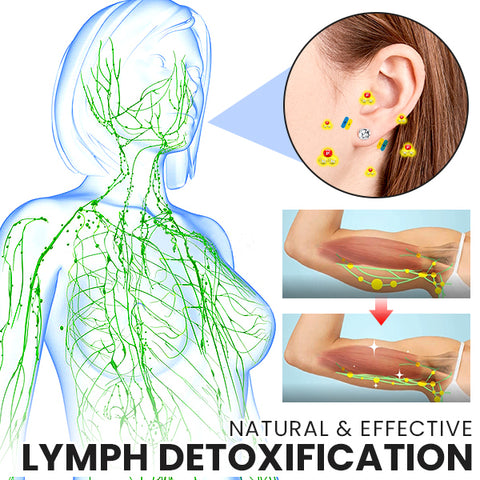 